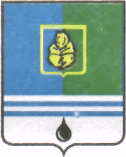 РАСПОРЯЖЕНИЕАДМИНИСТРАЦИИ  ГОРОДА  КОГАЛЫМАХанты-Мансийского автономного округа - ЮгрыОт «23»  октября  2015 г.                                                             №197-рО присуждении премии главы Администрации города Когалымав сфере культуры и искусстваВ соответствии с Федеральным законом Российской Федерации           от 06.10.2003 №131-ФЗ «Об общих принципах организации местного самоуправления в Российской Федерации», Уставом города Когалыма, постановлением Администрации города Когалыма от 12.09.2014 №2314       «О премии главы Администрации города Когалыма в сфере культуры и искусства в городе Когалыме», на основании протокола заседания комиссии по присуждению премии главы Администрации города Когалыма в сфере культуры и искусства от 20.10.2015: Присудить премию главы Администрации города Когалыма в сфере культуры и искусства в городе Когалыме (далее - Премия) в размере 34 500,00 рублей (с учётом налога) каждому победителю по следующим номинациям:1.1.	Номинация «За верность профессии (искусству)» - Вербицкому Виталию Дмитриевичу, руководителю клуба по интересам муниципального автономного учреждения «Культурно-досуговый комплекс «Метро»;1.2.	Номинация «Успешная реализация авторского проекта в сфере культуры и искусства» - Кирбиной Ирине Алексеевне, методисту экспозиционного отдела муниципального бюджетного учреждения «Музейно-выставочный центр»;1.3.	Номинация «Библиотекарь XXI века» - Поляковой Елене Михайловне, заведующему центром общественного доступа к социально значимой информации муниципального бюджетного учреждения «Централизованная библиотечная система»;1.4.	Номинация «Этнокультура» - Миннигуловой Гульнур Масгутовне, заведующему экспозиционным отделом муниципального бюджетного учреждения «Музейно-выставочный центр»;1.5.	Номинация «Подвижник музейного дела» - Артюховой Ирине Викторовне, заместителю директора муниципального бюджетного учреждения «Музейно-выставочный центр».Выплата Премии осуществляется Администрацией города Когалыма сотрудникам учреждений культуры города Когалыма, которые стали обладателями Премии, в срок не позднее 25 ноября года, в котором присуждается Премия, в рамках муниципальной программы «Развитие культуры в городе Когалыме на 2014-2017 годы», утвержденной постановлением Администрации города Когалыма от 15.10.2013 №2932, путём перечисления денежных средств на лицевые счета победителей, открытые в кредитных организациях.3.	Опубликовать настоящее распоряжение в газете «Когалымский вестник» и разместить на официальном сайте Администрации города Когалыма в сети «Интернет» (www.admkogalym.ru).4. Контроль за выполнением распоряжения возложить на заместителя главы Администрации города Когалыма О.В.Мартынову.Исполняющий обязанностиглавы Администрации города Когалыма		С.В.ПодивиловСогласовано:зам.главы Администрации г.Когалыма		Т.И.Черныхпредседатель КФ					М.Г.Рыбачокначальник УКСиМП 					Л.А.Юрьевазам.начальника УЭ					Ю.Л.Спиридоноваи.о.начальника ЮУ 					М.В.Борисзам.начальника ОФЭОиК				Е.А.Пискорскаяначальник ОУиОФО					И.А.КосолаповаПодготовлено:специалист-эксперт ОК УКСиМП			Л.А.ТихоноваРазослать: О.В.Мартыновой, КФ, УЭ, ЮУ, ОФЭОиК, УКСиМП, УОДОМС, ОУиОФО, газета, МАУ «КДК «Метро», МБУ «ЦБС», МБУ «МВЦ».